ELECTRICAL SERVICE ORDER FORM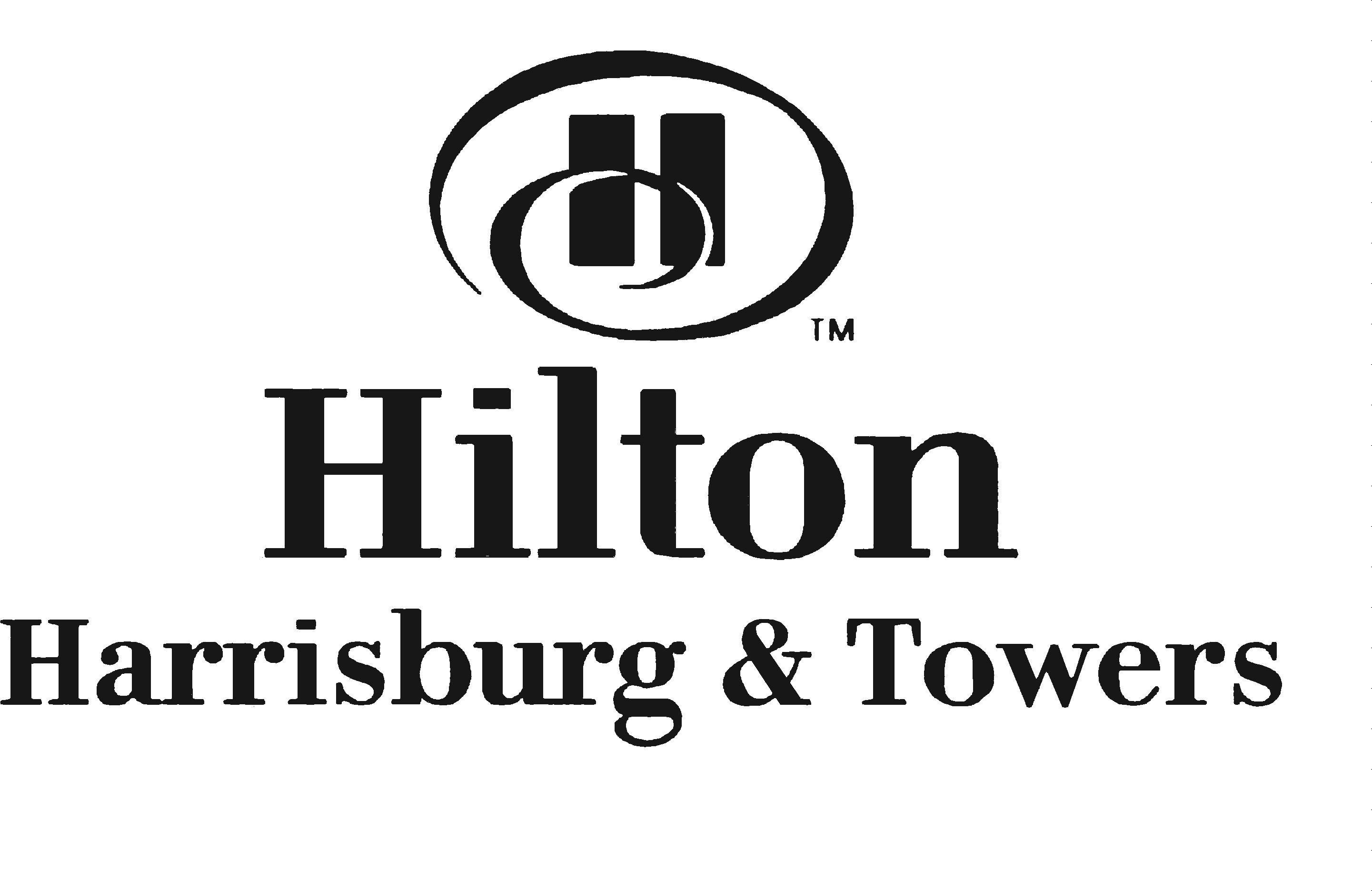 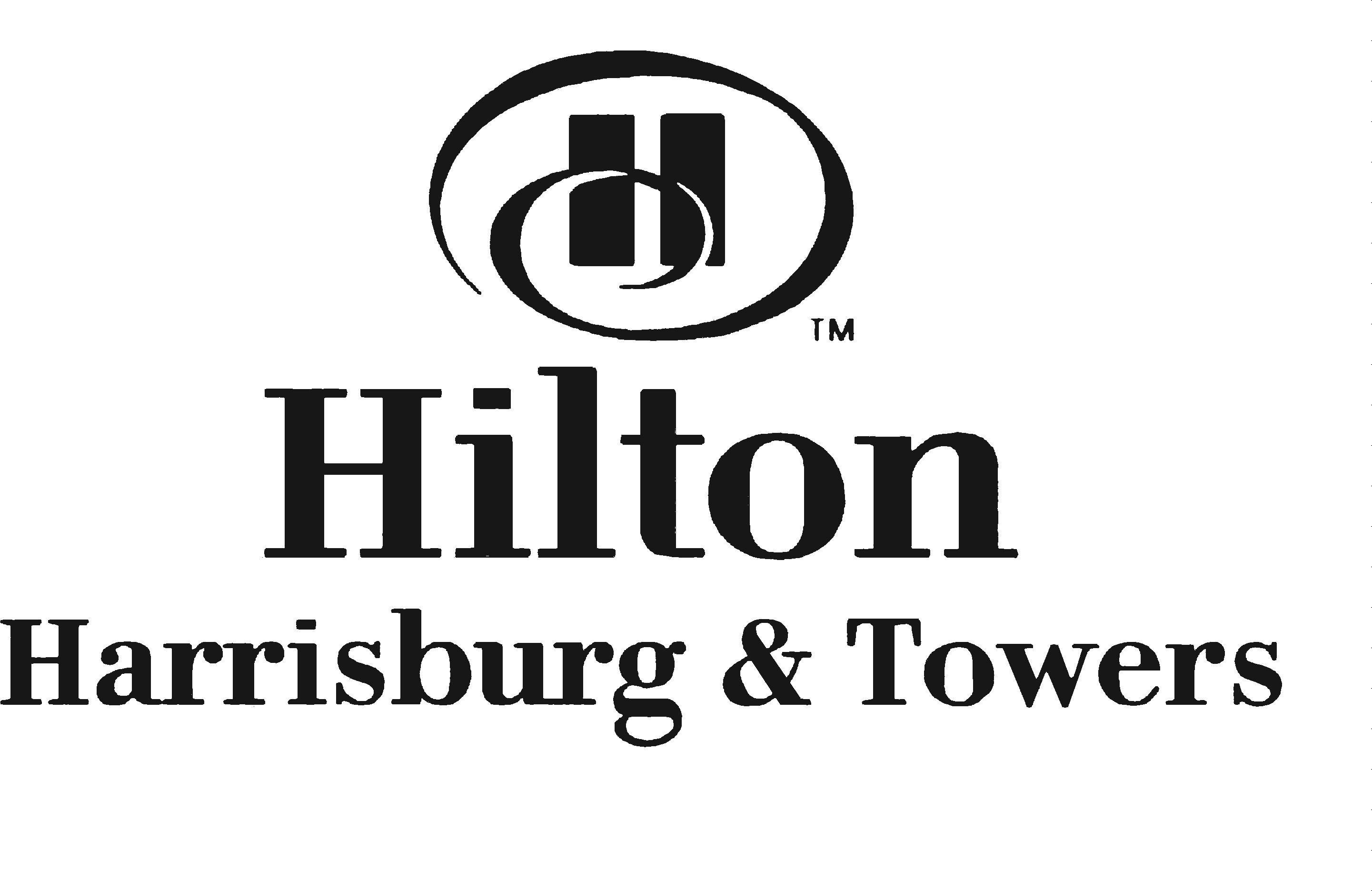 (Please print or type)Phone (717) 233-6000, Fax (717) 233-6830Name of Convention ______________________________________________ Convention Dates __________________________ Company________________________________________________________ Booth # __________________________________ Address ____________________________________________________________________________________________________ City ____________________________________________________________ State___________________ Zip ____________Order Authorized By ______________________________________________	Phone No.(________________________________              )Bill to Credit Card # ______________________________________________________________ Expiration Date _____________Cardholder Name ____________________________________________________________________________________________(credit card information must be provided to guarantee your order)SERVICES REQUIRED(List each item using electric and specify voltage, phase, amps, or wattage.)__________________________________________________________________________________________________________________________________________________________________ __________________________________________________________________________________________________________________________________________________________________ __________________________________________________________________________________________________________________________________________________________________ Client Signature ____________________________________________________________________ Amount Enclosed _________________________________________________ Date __________________	$ _________________	$ _________________	$ _________________	$ _________________	$ _________________	$ ___________ ____________Sub Total	$ ___________6% Tax	$ ___________TOTAL	$ ___________7/00	White • CSC            Green • Distribution            Yellow • File            Pink • Client            Gold • EngineerEXHIBITORS’ INFORMATIONIMPORTANTPlease read the information below before completing this form.EXHIBITORS’ INFORMATIONIMPORTANTPlease read the information below before completing this form.LIST REQUIREMENTS BELOWLIST REQUIREMENTS BELOWEXHIBITORS’ INFORMATIONIMPORTANTPlease read the information below before completing this form.EXHIBITORS’ INFORMATIONIMPORTANTPlease read the information below before completing this form.1. 2.3. 4.STANDARD ELECTRIC SERVICE -(includes up to 10 amps 110 volts) $25.00 + tax MINIMUM ELECTRIC CHARGE.SPECIAL REQUIREMENT SERVICE(contractor installed) MINIMUM 2 HOUR LABOR, for installation and removal, PLUS:$1.00 per amp for 110 volt (if over 10 amps)$2.00 per amp for 208 volt, single phase$3.00 per amp for 208 volt, three phasePLUS additional installation charges asrequired. Electricians are available at $30.00 per hour. All work done after 8:00 PM, before 8:00 AM and on Holidays is at Time and a half rate.Under national OSH Act we reserve the right to refuse connections of hazardous wiring and or equipment.ALL PRICES SUBJECT TO 6% SALESTAXA.B.C.D.E.ALL ELECTRICAL CHARGES EXCEPTSPECIAL REQUIREMENTS MUST BEPRE-PAID. There will be a minimum fee + 6% PA sales tax. Please make checks payable to THE HILTON HARRISBURG.  Wall outlets are not part of booth space. If electric outlet is required, it must be ordered.This order must be received by the Harrisburg Hilton no later than 15 days before date of set-up. Orders received after this date will be subject to a 10% Late Charge.Orders received at time of set-up will be charged a minimum of $40.00 and installed when all early orders have been completed.All computer, direct lines or data line phones must be ordered through the Convention Coordinator at (717) 233-6000. A 21 day advance notice is required.1. 2.3. 4.STANDARD ELECTRIC SERVICE -(includes up to 10 amps 110 volts) $25.00 + tax MINIMUM ELECTRIC CHARGE.SPECIAL REQUIREMENT SERVICE(contractor installed) MINIMUM 2 HOUR LABOR, for installation and removal, PLUS:$1.00 per amp for 110 volt (if over 10 amps)$2.00 per amp for 208 volt, single phase$3.00 per amp for 208 volt, three phasePLUS additional installation charges asrequired. Electricians are available at $30.00 per hour. All work done after 8:00 PM, before 8:00 AM and on Holidays is at Time and a half rate.Under national OSH Act we reserve the right to refuse connections of hazardous wiring and or equipment.ALL PRICES SUBJECT TO 6% SALESTAXNO.AMOUNT